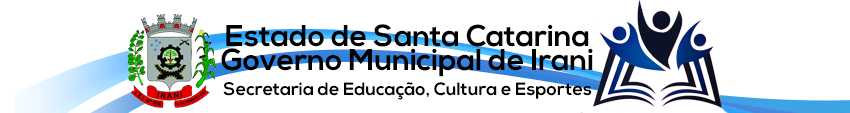 CHAMADA 01/2022CONVOCAÇÃO DO EDITAL DO PROCESSO SELETIVO 003/2021 COM VIGÊNCIA PARA O ANO 2022A SECRETARIA MUNICIPAL DE EDUCAÇÃO CULTURA E ESPORTES CONVOCA A TODOS OS INSCRITOS NO PROCESSO SELETIVO 003/2021, COM VIGÊNCIA PARA 2022, DE ACORDO COM A LEI COMPLEMENTAR Nº 107, DE 18 DE JUNHO DE PARA A ESCOLHA DE AULA, CONFORME CRONOGRAMA ABAIXO:VAGAS ABERTASLOCAL = Escola Sebastião Rodrigues de Souza	DIA = 31/01/2022HORÁRIO = 8hAs vagas serão disponibilizadas para os candidatos inscritos no processo seletivo 003/2021, com vigência para 2022, homologada na data de 26/11/2021.Os inscritos na área da Matemática, Língua Portuguesa, Geografia, Inglês, Leitura, Segundo Professor, AEE, Educação Infantil, Ensino Fundamental I e Auxiliar de Creche que tiverem interesse em assumir a vaga em CARÁTER TEMPORÁRIO, deverão comparecer na data acima mencionada, sendo que a escolha se dará conforme classificação do processo seletivo 003/2021.A Secretaria de Educação Cultura e Esporte disponibilizará o edital nas redes sociais do município.Observação: Não comparecendo nenhum candidato na convocação da chamada do seletivo acima citado, será feita, neste mesmo dia e horário uma Chamada Pública.Serão obedecidos os seguintes critérios de classificação:2) CLASSIFICAÇÃO Graduação na área específica; Pós-graduação lato sensu na área específica ou afim; Mestrado na área específica ou afim; Doutorado na área específica ou afim; Cursando na área específica ou afim;Maior tempo de serviço na área específica ou afim, exercido na iniciativa pública ou privada, devidamente comprovados. Graduado em curso superior na área da educação; Cursando curso superior na área da educação; Magistério;Ensino Médio;Em caso de empate, maior tempo de serviço no magistério.Irani - SC, 26 de janeiro de 2022._______________________________________________                                               MARIA INEZ DE BASTIANI                                               Secretária Municipal de Educação, CulturaTOTAL DE VAGASESCOLASDISCIPLINACARGA HORÁRIATURNOTIPO DE VAGA OBSERVAÇÃO02EEB. Sebastião Rodrigues de SouzaLíngua Portuguesa50 horasMatutinoeVespertinoExcedente02 de fevereiroa 22 de dezembro de 202201EEB. Sebastião Rodrigues de SouzaMatemática30 horasMatutinoeVespertinoExcedenteeVinculada02 de fevereiroa 22 de dezembro de 202201EEB. Sebastião Rodrigues de SouzaGeografia40 horasMatutinoeVespertinoExcedenteeVinculada02 de fevereiroa 22 de dezembro de 202202EEB. Sebastião Rodrigues de SouzaInglês (Ensino Fundamental I         eEnsino Fundamental II50 horasMatutinoeVespertinoExcedenteeVinculada02 de fevereiroa 22 de dezembro de 202201Creche Sonho MágicoPré EstrelinhaCreche Raio de LuzCreche Pedacinho do Céu Inglês (Educação Infantil)20 horasMatutinoeVespertinoExcedente02 de fevereiroa 22 de dezembro de 202201EEB. Sebastião Rodrigues de SouzaEEB. Prefeito Valdecir Ângelo ZampieriLeitura (Ensino Fundamental I)20 horasMatutinoeVespertinoExcedente02 de fevereiroa 22 de dezembro de 202201EEB. Prefeito Valdecir Ângelo ZampieriApoio Pedagógico - Ensino Fundamental I40 horasMatutinoeVespertinoExcedente02 de fevereiroa 22 de dezembro de 202201EEB. Prefeito Valdecir Ângelo ZampieriSegundo Professor - Ensino Fundamental I – 1º ano20 horasVespertinoExcedente02 de fevereiroa 22 de dezembro de 202201EEB. Prefeito Valdecir Ângelo ZampieriSegundo Professor –Educação Infantil- Pré I20 horasVespertinoExcedente02 de fevereiroa 22 de dezembro de 2022
01EEB. Sebastião Rodrigues de SouzaAEE40 horasMatutinoeVespertinoExcedente02 de fevereiroa 22 de dezembro de 202201EEB. Sebastião Rodrigues de SouzaSegundo professor -  Ensino Fundamental I – 2º ano 20 horasMatutinoExcedente02 de fevereiroa 22 de dezembro de 202201EEB. Sebastião Rodrigues de SouzaSegundo professor -  Ensino Fundamental I – 2º ano20 horasVespertinoExcedente02 de fevereiroa 22 de dezembro de 202201EEB. Sebastião Rodrigues de SouzaSegundo professor -  Educação Infantil – Pré II20 horasVespertinoExcedente02 de fevereiroa 22 de dezembro de 202201EEB. Sebastião Rodrigues de SouzaSegundo professor -  Ensino Fundamental II– 7º ano20 horasVespertinoExcedente02 de fevereiroa 22 de dezembro de 202202Creche Neri T. GuareschiAuxiliar de Creche40 horasMatutino e VespertinoExcedente02 de fevereiroa 22 de dezembro de 202202Creche Sonho MágicoAuxiliar de Creche40 horasMatutino e VespertinoExcedente02 de fevereiroa 22 de dezembro de 202202Creche Pedacinho do CéuAuxiliar de Creche40 horasMatutino e VespertinoExcedente02 de fevereiroa 22 de dezembro de 2022